FEDERATION FRANCAISE DU SPORT AUTOMOBILEComité Régional du Languedoc RoussillonA.S.A TERRE D’ELNE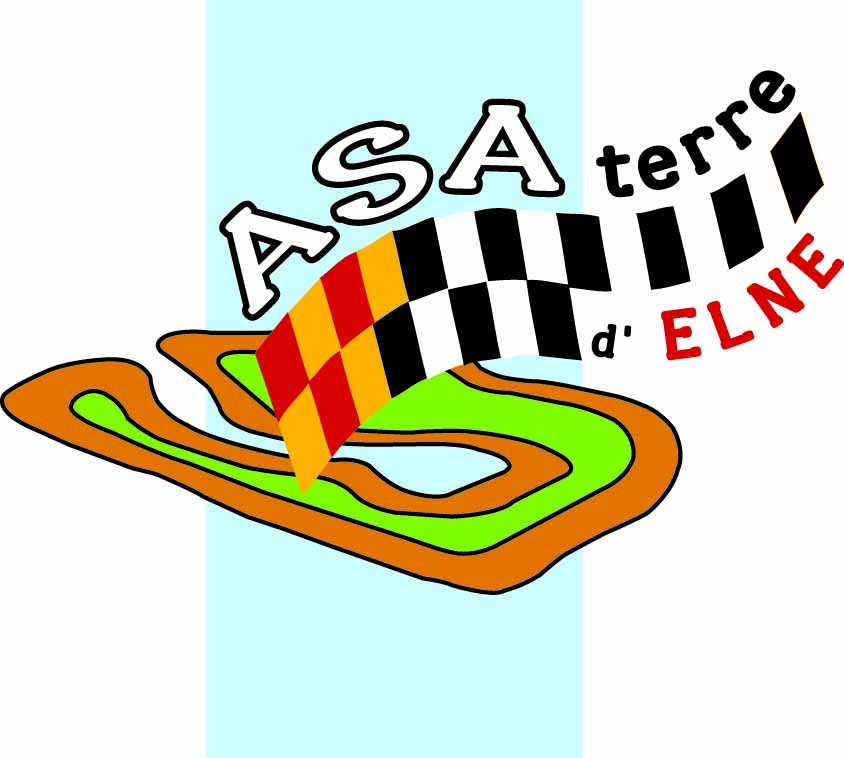 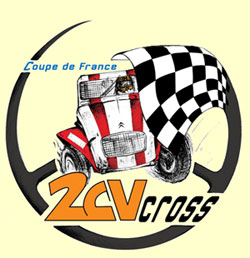 12ème  2CV CROSS TERRE D’ELNECoupe de France de 2CV Cross21 et 22 AVRIL 2018DEMANDE D’ENGAGEMENTA retourner à :  A.S.A. TERRE D’ELNE  3, rue Jean Moulin 66200 ELNE		  Tél/Fax : 04.68.22.07.60          E-mail : bar.lerallye@wanadoo.frAvant le 16 Avril 2018 date de clôture, accompagné de la participation aux frais de 60 € PILOTEVEHICULE                                                                                                            NUMERO de COURSE                                                                                                      Le candidat certifie que tous les renseignements portés ci-dessus sont exacts. Il déclare avoir pris connaissance des règlements de  et il s’engage à les respecter. Il accepte aussi les contrôles anti-dopages qui pourraient être faits.Fait à ………………………………    Le ………………….          SignatureNom :                                                                  Prénom :Adresse complète :Code postal :                                                       Ville :Téléphone domicile :                                          Téléphone travail :Télécopie :                                                           Téléphone portable :E-mail :Numéro de licence :                                             Code Comité/asa :Club ou écurie :                                                    Groupe sanguin :MarqueTypePoidsNuméro passeport techniqueNuméro TranspondeurEngagement Reçu leRèglement Montant  NatureHeure de convocationAux vérificationsObservationsN° de course